REZERVAČNÍ FORMULÁŘ NA UBYTOVÁNÍClarion Congress Hotel Prague, 22.10.2021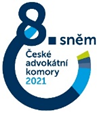 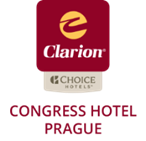 Ceny jsou včetně bufetové snídaně, internetového připojení a 10 % DPH. Městský poplatek ve výši 21,- Kč/noc/osoba se hradí na místě. Všechny pokoje a všechny prostory hotelu jsou nekuřácké. Veškeré rezervace musí být garantovány kreditní kartou. Bezplatné storno rezervace je možné učinit do 18 hodin dva dny před příjezdem. Pozdní storno či nedojezd bude účtován ve výši 1. noci rezervace.Hosté budou muset akceptovat aktuálně platná hygienická opatření, jimiž v tuto chvíli jsou: buď nahlédnutí do covid passu, potvrzení o provedení PCR či antigenního testu nebo poskytnutí čestného prohlášení o provedení testu. Hotel rovněž disponuje pro případ potřeby samotestovacími sadami.Rezervační formulář na ubytování s heslem „8. sněm ČAK“ zasílejte:  POŠTOU: rezervační oddělení Clarion Congress Hotel Prague, Freyova 33, Praha 9 – Vysočany, 190 00
  E-MAILEM: room.events@clarion-hotels.cz, nebo prostřednictvím tohoto linku: 8. SNĚM ČAK - pokoje
  TELEFONICKY si můžete ubytování rezervovat na: +420 211 131 117 – 120 (uveďte heslo „8. sněm ČAK“)
-------------------------------------------------------------------------------------------------
Objednávám si závazně ubytování u příležitosti 8. sněmu ČAK: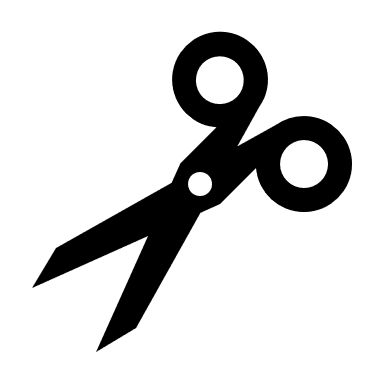 Sdělte detaily o kreditní kartě, která slouží pouze pro garanci této služby

Ceny pokojů:Jednolůžkový
Standard1 500 KčDvojlůžkový
Standard1 800 Kč
Ceny pokojů:Jednolůžkový
Executive2 300 KčDvojlůžkový
Executive2 600 KčJméno a příjmení: Příjezd:              Odjezd:                    Počet pokojů:Typ pokoje:
(zvolenou variantu zaškrtněte)Jednolůžkový StandardDvojlůžkový StandardTyp pokoje:
(zvolenou variantu zaškrtněte)Typ pokoje:
(zvolenou variantu zaškrtněte)Jednolůžkový ExecutiveDvojlůžkový ExecutiveSpolečnost/plátce:Datum:Adresa:



Podpis:



Podpis:



Podpis:



Podpis:Tel./fax:



Podpis:



Podpis:



Podpis:



Podpis:E-mail:



Podpis:



Podpis:Kreditní karta: (zaškrtněte)AMEXMASTERCARDVISADINERSDržitel karty:Číslo karty:Platnost:CVC: (3místný kód na zadní straně karty)CVC: (3místný kód na zadní straně karty)